МУНИЦИПАЛЬНОЕ КАЗЕННОЕ ОБЩЕОБРАЗОВАТЕЛЬНОЕ УЧРЕЖДЕНИЕ«СРЕДНЯЯ ОБЩЕОБРАЗОВАТЕЛЬНАЯ ШКОЛА №8»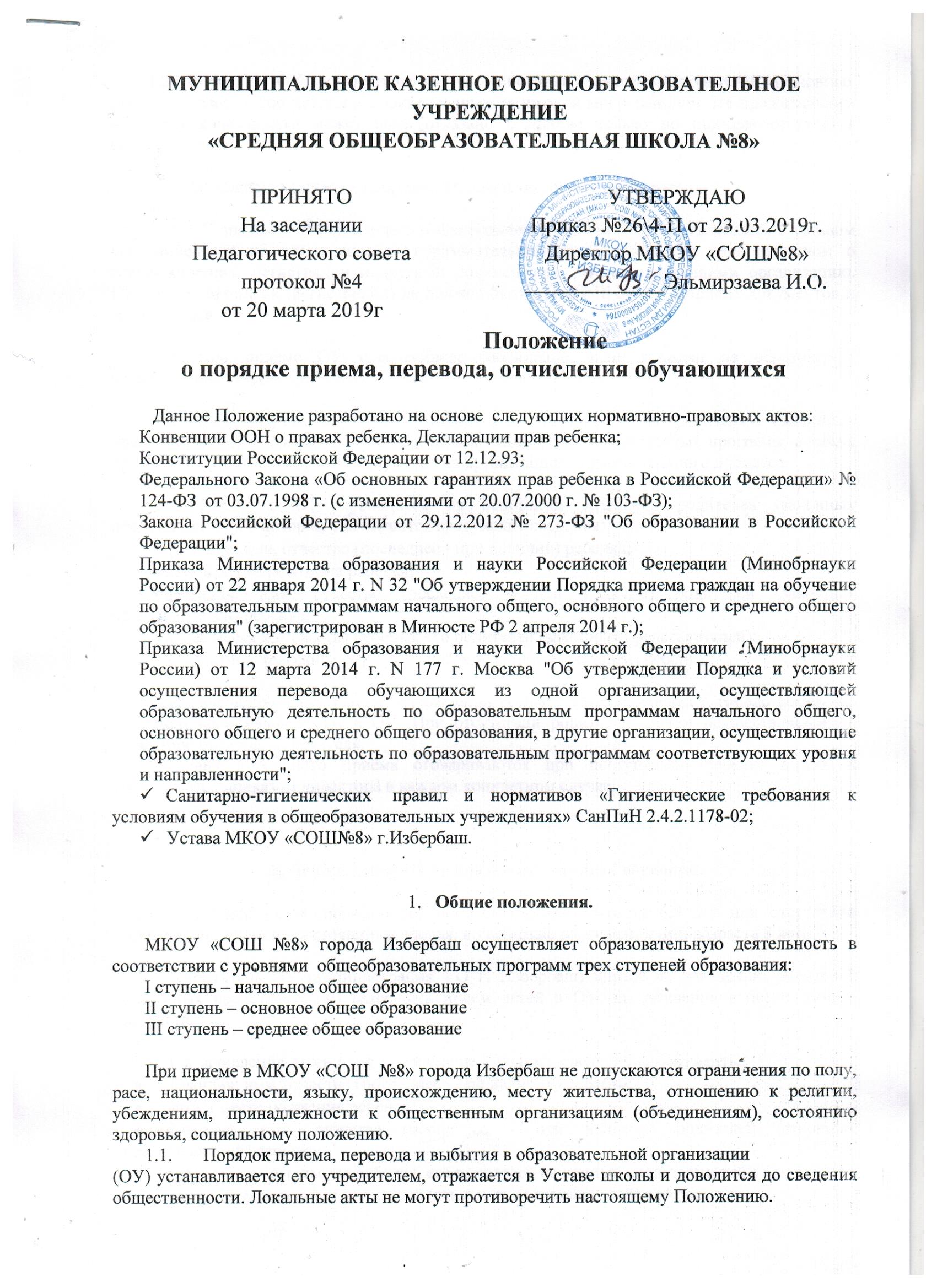          Данное Положение разработано на основе  следующих нормативно-правовых актов:Конвенции ООН о правах ребенка, Декларации прав ребенка;Конституции Российской Федерации от 12.12.93;Федерального Закона «Об основных гарантиях прав ребенка в Российской Федерации» № 124-ФЗ  от 03.07.1998 г. (с изменениями от 20.07.2000 г. № 103-ФЗ);Закона Российской Федерации от 29.12.2012 № 273-ФЗ "Об образовании в Российской Федерации";Приказа Министерства образования и науки Российской Федерации (Минобрнауки России) от 22 января 2014 г. N 32 "Об утверждении Порядка приема граждан на обучение по образовательным программам начального общего, основного общего и среднего общего образования" (зарегистрирован в Минюсте РФ 2 апреля 2014 г.);Приказа Министерства образования и науки Российской Федерации (Минобрнауки России) от 12 марта 2014 г. N 177 г. Москва "Об утверждении Порядка и условий осуществления перевода обучающихся из одной организации, осуществляющей образовательную деятельность по образовательным программам начального общего, основного общего и среднего общего образования, в другие организации, осуществляющие образовательную деятельность по образовательным программам соответствующих уровня и направленности";Санитарно-гигиенических  правил и нормативов «Гигиенические требования к условиям обучения в общеобразовательных учреждениях» СанПиН 2.4.2.1178-02;Устава МКОУ «СОШ№8» г.Избербаш.Общие положения.МКОУ «СОШ №8» города Избербаш осуществляет образовательную деятельность в соответствии с уровнями  общеобразовательных программ трех ступеней образования:I ступень – начальное общее образованиеII ступень – основное общее образованиеIII ступень – среднее общее образованиеПри приеме в МКОУ «СОШ  №8» города Избербаш не допускаются ограничения по полу, расе, национальности, языку, происхождению, месту жительства, отношению к религии, убеждениям,  принадлежности к общественным организациям (объединениям), состоянию здоровья, социальному положению. Порядок приема, перевода и выбытия в образовательной организации(ОУ) устанавливается его учредителем, отражается в Уставе школы и доводится до сведения общественности. Локальные акты не могут противоречить настоящему Положению. 1.2 Прием в ОУ осуществляется на основании заявления родителей (законных представителей) в соответствии с закрепленным за школой микрорайоном. Не проживающим в микрорайоне школы может быть отказано в приеме только по причине отсутствия свободных мест.1.3. Зачисление учащихся оформляется приказом директора школы.1.4. ОУ знакомит поступающего и его родителей (законных представителей) с уставом ОУ, лицензией на право ведения образовательной деятельности, со свидетельством о государственной регистрации и другими документами, регламентирующими организацию. Отсутствие прописки (регистрации) не должно быть причиной отказа в приёме документов и зачислении в ОУ.1.5. При приёме ОУ обеспечивает соблюдение прав граждан на образование, установленных законодательством РФ, гласность и открытость.1.6. ОУ предоставляет  возможность поступающим и их родителям (законным представителям) ознакомиться с содержанием основных образовательных программ, а также другими документами, регламентирующими организацию образовательного процесса. 1.7. Приём в ОУ проводится на основании заявления родителей (законных представителей), в котором указываются следующие сведения:фамилия, имя, отчество (последнее - при наличии) ребенка;дата и место рождения ребенка;фамилия, имя, отчество (последнее - при наличии) родителей (законных представителей) ребенка;адрес места жительства ребенка, его родителей (законных представителей);контактные телефоны родителей (законных представителей) ребенка.1.8. При непродолжительном нахождении семьи и самого ребенка в городе Избербаш возможен временный приём в ОУ. При отсутствии родителей, приём осуществляется по заявлению опекуна, попечителя.Условия временного приёма оговариваются при поступлении ребенка в ОУ и закрепляются приказом директора в каждом конкретном случае. 2. Порядок приема учащихся на I ступень обучения.2.1. В первый класс принимаются дети, достигшие возраста 6,5 лет при отсутствии противопоказаний по состоянию здоровья, но не позже достижения ими возраста 8 лет.2.2. Учредитель ОУ (администрация УО г. Избербаш) вправе по заявлению родителей (законных представителей) разрешить прием детей в ОУ для обучения в более раннем возрасте.    2.3. Для зачисления детей в первый класс необходимы следующие документы: фамилия, имя, отчество (последнее - при наличии) ребенка;дата и место рождения ребенка;фамилия, имя, отчество (последнее - при наличии) родителей (законных представителей) ребенка;адрес места жительства ребенка, его родителей (законных представителей);контактные телефоны родителей (законных представителей) ребенка.2.4. Прием заявлений в первый класс ОУ для граждан, проживающих на закрепленной территории, начинается не позднее 1 февраля и завершается не позднее 30 июня текущего года.     Зачисление в ОУ оформляется приказом директора в течение 7 рабочих дней после приема документов. Для детей, не проживающих на закрепленной территории, прием заявлений в первый класс начинается с 1 июля текущего года до момента заполнения свободных мест, но не позднее 5 сентября текущего года. Закончив прием в первый класс всех детей, проживающих на закрепленной территории, ОУ осуществляет прием детей, не проживающих на закрепленной территории, ранее 1 июля.2.5. ОУ с целью проведения организованного приема граждан в первый класс размещает на информационном стенде, на официальном сайте в сети "Интернет", в средствах массовой информации (в том числе электронных) информацию о:количестве мест в первых классах не позднее 10 календарных дней с момента издания распорядительного акта о закрепленной территории;наличии свободных мест для приема детей, не проживающих на закрепленной территории, не позднее 1 июля.  2.6.  Приказ о зачислении первоклассников издается не позднее 1 сентября текущего года.  2.7. Дети с ограниченными возможностями здоровья принимаются на обучение по адаптированной основной общеобразовательной программе только с согласия их родителей (законных представителей) и на основании рекомендаций психолого-медико - педагогической комиссии.2.8. Документы, предоставленные родителями (законными представителями) детей, регистрируются в журнале приема заявлений. После регистрации заявления родителям (законным представителям) детей выдается расписка в получении документов, содержащая информацию о регистрационном номере заявления о приеме ребенка в ОУ, о перечне предоставленных документов. Расписка заверяется подписью должностного лица ОУ, ответственного за прием документов, и печатью ОУ.2.9. Приказы  о приеме детей на обучение размещаются на информационном стенде в ОУ в день их издания. На каждого ребенка, зачисленного в ОУ, заводится личное дело, в котором хранятся все сданные документы.3. Порядок приема учащихся на III ступень обучения.3.1. В 10 класс ОУ принимаются учащиеся, получившие основное общее образование, из числа обучающихся в 9 классе. Прием заявлений начинается после вручения аттестатов об основном общем образовании. К заявлению родители (законные представители) имеют право предоставить копии грамот, дипломов, сертификатов, удостоверений, подтверждающих учебные, интеллектуальные, творческие и спортивные достижения обучающихся, соответствующие выбранному профилю обучения, за последние 2 года.3.2. Для зачисления в 10 класс ОУ необходимы: 
 • заявление ученика и его родителя (законного представителя); 
 • аттестат об основном общем образовании; 
 • личное дело ученика
3.3. При наличии свободных мест могут быть приняты учащиеся из других школ, а также в порядке перевода при смене места жительства или ранее получавшие общее образование в форме семейного образования или самообразования.3.4. Приказ директора ОУ о зачислении в 10 класс издается не позднее 1 сентября текущего года.4. Порядок выбытия (перевода) в другие образовательные организации.     4.1 Выбытие обучающихся из одной ОУ в другую может происходить:по заявлению родителей (законных представителей):в связи с переменой места жительства или переходом в другую ОУ;по рекомендациям городской психолого-медико-педагогической комиссии,  в связи с состоянием здоровья обучающегося,по решению суда в связи с девиантным (общественно опасным) поведением обучающихся.В заявлении родителей обязательно указывается причина и место выбытия. Обучающийся может перейти в другую ОУ в течение всего учебного года при наличии в соответствующем классе вакантных мест согласно нормативу, установленному Типовым положением для данной ОУ. При переходе в ОУ, закрепленную за местом проживания, отказ в приёме, в том числе по причине отсутствия мест, не допускается.       4.3 При выбытии в другую ОУ родителям (законным представителям) обучающегося, выдаются документы, которые они обязаны предоставить в ОУ:личное дело учащегося, справка о текущей успеваемости            4.4 При выбытии учащегося родителями (законным представителям) в течение 3-х дней предоставляется справка-подтверждение о зачислении учащегося в другую ОУ.      4.5 В случае неполучения данного подтверждения классный руководителькласса, из которого выбыл обучающийся, обязан выяснить причину непосещения учеником ОУ и получить необходимое подтверждение.5. Перевод учащихся из класса в класс внутри образовательной организации.    5.1. Перевод учащихся из класса в класс внутри ОУ осуществляется на основании заявления родителей (законных представителей).6. Выбытие из ОУ по достижении 15 лет до получения обязательного основного общего образования6.1. По заявлению родителей (законных представителей), при наличии решения комиссии по делам несовершеннолетних и защите их прав и органа местного самоуправления, осуществляющего управление в сфере образования, по достижении пятнадцатилетнего возраста обучающийся может оставить ОУ до получения обязательного основного общего образования. 6.2. Вопрос о выбытии из ОУ по достижении 15 лет до получения обязательного основного общего образования должен решаться через комиссию по делам несовершеннолетних и защите их прав при условии дальнейшего продолжения освоения образовательной программы в иной форме получения образования и с его согласия по трудоустройству.7. Исключение из образовательной организации7.1. По решению ОУ за совершение противоправных действий, грубые и неоднократные нарушения устава, отсутствие результатов на иные меры дисциплинарного взыскания и меры педагогического воздействия допускается в качестве крайней меры исключение из этой ОУ обучающихся, достигших возраста 15 лет. При этом исключение обучающегося несовершеннолетнего, не получившего основного общего образования, допускается только по предварительному согласованию с родителями (законными представителями) и с согласия комиссии по делам несовершеннолетних и защите их прав.7.2. Вопрос об исключении обсуждается на заседании педагогического совета или совета ОУ и оформляется приказом руководителя. 7.3. ОУ, из которой был исключен обучающийся, в течение 3-х дней обязана информировать орган местного самоуправления, осуществляющий управление в сфере образования (управление образования) об исключении. В течение 1 месяца управлением образования, комиссией по делам несовершеннолетних и защите их прав совместно с родителями (законными представителями) принимаются меры, обеспечивающие получение несовершеннолетним обучающимся общего образования.7.4. Решение об исключении детей-сирот и детей, оставшихся без попечения родителей, принимается с согласия комиссии по делам несовершеннолетних и защите их прав и органа опеки и попечительства.7.5. При исключении родителям (опекунам, попечителям) выдаются следующие документы:справка о текущей успеваемости;копия приказа об исключении.7.6. Порядок исключения закрепляется в уставе и соответствующих локальных актах ОУ.8. Порядок регулирования спорных вопросов 8.1. Спорные вопросы по приему, переводу, отчислению учащихся, возникшие между родителями (законными представителями)  обучающихся  и администрацией МКОУ «СОШ №8» города Избербаш, регулируются  Учредителем.